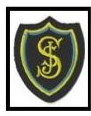 AGENDAST JOSEPH’S PARENT COUNCIL ANNUAL GENERAL MEETING18th September 2018 at 7pmSt Ninian’s High School Staff Room										Approximate Running TimeWelcome and introductions (including prayer) 		Chair 				10minsApologies						ChairMinutes of previous meeting and matters arising 		Chair 				5 minsAGM AGENDA ITEMS					Chair (other than item 4b to be chaired by Mrs Martin)				20 minsReport on work of PC and its sub-committees	Selection of new PC	Confirmation of membership and office bearers of the PC					Approval of accounts and appointment of auditorIdentification of issues that members of the Parent Forum may wish to the PC to pursue over academic year 2018/19Head Teacher’s Report 					Mrs. Martin		 	10 minsSocial Committee Report				Social Convener 		10 minsTreasurer’s Report					Treasurer/Vice-Treasurer	 5 minsRequest for PVG applications				Social Convener		5 minsCommunications update	 (including School website)	Chair/Mrs Martin 		5 minsUniform update						Uniform RepAOB											5 minsDate of next meeting – 13th November 2018 7pm (St Ninian’s High School Staff Room)